■成果指標　　【参考】指標の経年変化（全国学力・学習状況調査（H20～29）による。）　（左表：小６、右表：中３）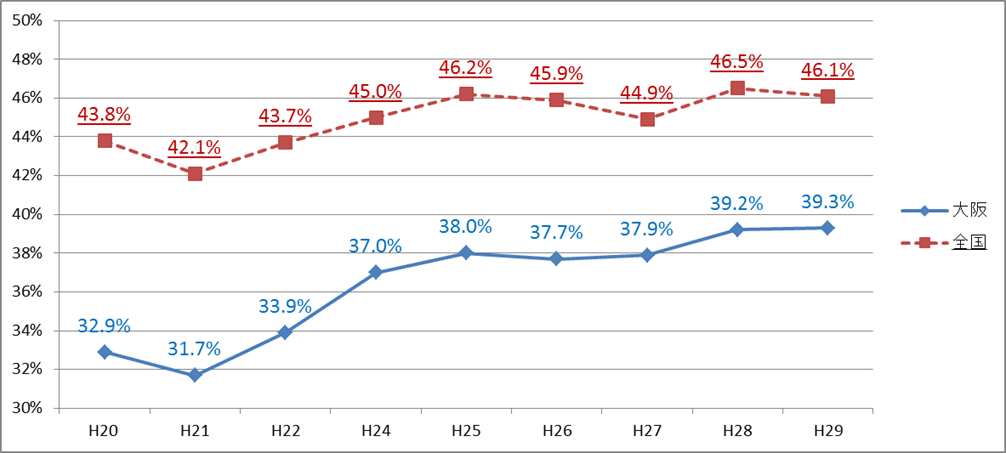 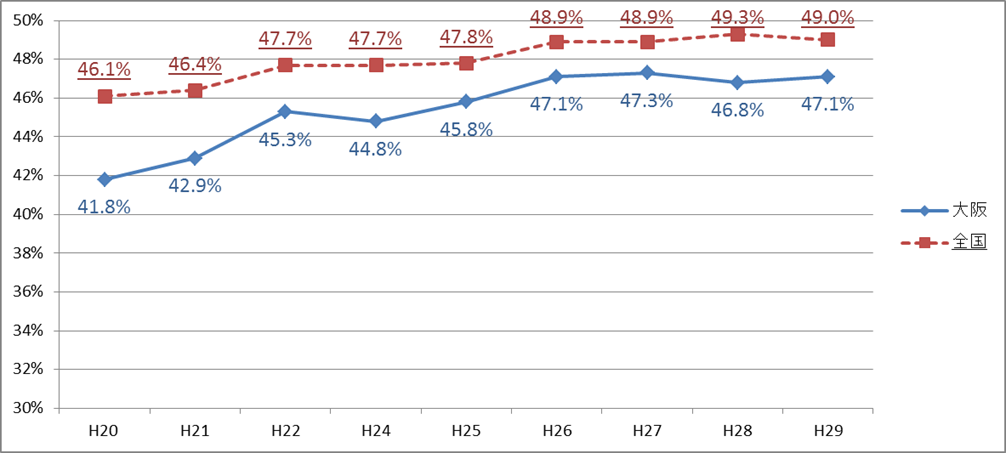 ■取組みの指標　　　　　　　　　　　　　　　　　　　　　　　　　　　　　　　　　　　　　　　　　　　指標平成26年度平成27年度平成28年度平成29年度平成30年度目標値（2020年度）データの出典①  保護者に対して絵本の読み聞かせの講座、おすすめ絵本の紹介、おすすめ絵本のリストの作成・配布などの取組みをしている教育・保育施設の割合公立幼稚園　　95％公立保育所　　96％公立幼稚園  96％公立保育所  96％認定こども園100％　　　　  96％   　　　 95％   　　　100％　　99％　　96％　　99％99％99％100％100％100％子どもの読書活動推進の取組み調査（府教育委員会・毎年２月頃）②　中高生向けに子ども読書活動の支援※を行っている公立図書館の割合（※中高生向けの専用コーナーの設置・お勧め本リストの作成、ビブリオバトルの実施など）68％76％83％79％※１85％子どもの読書活動推進の取組み調査（府教育委員会・毎年7～8月頃）③　府が実施する読み聞かせの重要性・手法に関する研修や講座の実施回数　３回22回21回９回　15回10回実績による（目標値は５年間の年平均回数）④　月に数回以上全校一斉の読書活動を実施している公立小学校・公立中学校の割合公立小学校　　91％公立中学校　　61％※２　96％70％97％82％※２※３92％　71％100％　80％H26.28学校図書館の現状に関する調査（文部科学省；隔年実施、H30に5年毎実施に変更）H30読書活動の状況調査（府教育委員会・12月）⑤　全校一斉の読書活動以外の取組み（ブックトーク・読み聞かせ等）を実施している公立学校の割合　公立小学校　　97％公立中学校　　64％公立高等学校　50％特別支援学校  68％※２（H28調査項目なし）97％76％※２※３94％79％53％54％100％80％60％75％H26.28学校図書館の現状に関する調査（文部科学省；隔年実施、H30に5年毎実施に変更）H30読書活動の状況調査（府教育委員会・12月）⑥　国語の授業で学校図書館を活用している公立学校の割合公立小学校　　99％公立中学校　　82％公立高等学校　47％特別支援学校　59％※２98％72％57％58％98％79％※２※３98％78％55％61％100％100％60％75％H26.28学校図書館の現状に関する調査（文部科学省；隔年実施、H30に5年毎実施に変更）H30読書活動の状況調査（府教育委員会・12月）⑦　総合的な学習の授業で学校図書館を活用している公立学校の割合公立小学校　　97％公立中学校　　76％公立高等学校　28％特別支援学校　49％※２95％70％39％41％97％77％※２※３96％78％47％55％100％90％35％75％H26.28学校図書館の現状に関する調査（文部科学省；隔年実施、H30に5年毎実施に変更）H30読書活動の状況調査（府教育委員会・12月）⑧　府内市町村子ども読書活動推進計画の策定率（期限切れを含まない） 　　　　　　　　　　　　　市　　　　　　64％ 町村　　　　　20％73％20％76%30%76%40%94％50％100％70％「子ども読書活動推進計画」策定状況調査（文部科学省・毎年）⑨　府が実施する子どもの読書活動推進に関わる人を対象とする講座等の実施回数　　 　　　　　　　　　　 28回59回55回41回48回35回実績による（目標値は５年間の年平均回数）